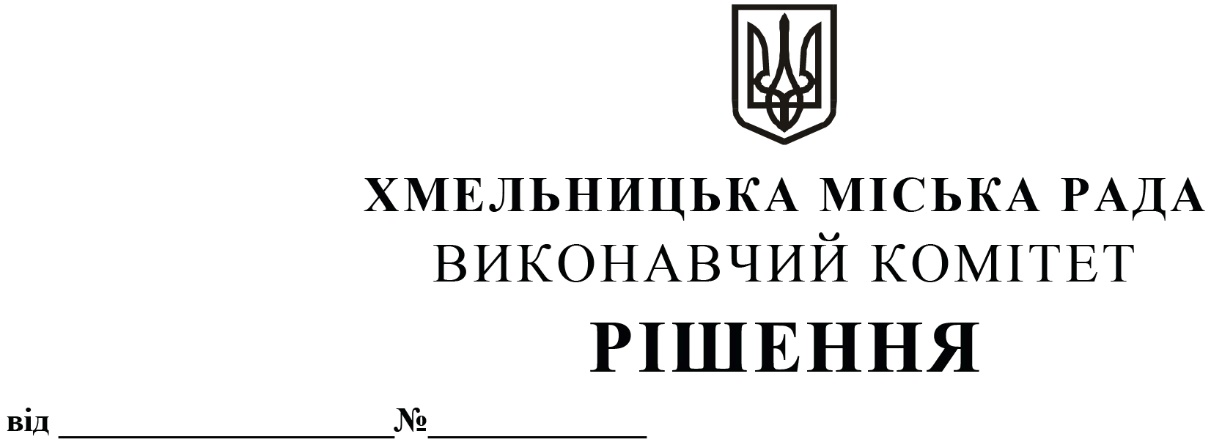 від ____________________ № _______ Про організацію та проведення літньогооздоровлення   та     відпочинку    дітей Хмельницької    міської    територіальної громади у 2021 році в умовах карантинуРозглянувши клопотання Департаменту освіти та науки Хмельницької міської ради, керуючись Законами України «Про місцеве самоврядування в Україні», «Про оздоровлення та відпочинок дітей», «Про охорону дитинства», «Про забезпечення санітарного та епідемічного благополуччя населення», постановами Кабінету Міністрів України «Про затвердження норм харчування у закладах освіти та дитячих закладах оздоровлення та відпочинку», «Про організаційне і фінансове забезпечення відпочинку та оздоровлення дітей в Україні», наказом Міністерства охорони здоров’я України та Міністерства освіти і науки України «Про затвердження Порядку організації харчування дітей у навчальних та оздоровчих закладах», обласною програмою оздоровлення та відпочинку дітей на період до 2022 року, з метою організації змістовного відпочинку та оздоровлення дітей влітку 2021 року, виконавчий комітет Хмельницької міської радиВИРІШИВ:Затвердити заходи щодо організації та проведення літнього оздоровлення та відпочинку дітей Хмельницької міської територіальної громади у 2021 році в умовах карантину згідно з додатком 1.Затвердити мережу літніх закладів оздоровлення та відпочинку дітей Хмельницької міської територіальної громади у 2021 році згідно з додатком 2.3. Координацію роботи з проведення в місті заходів щодо організації та проведення літнього оздоровлення та відпочинку дітей Хмельницької міської територіальної громади у 2021 році в умовах карантину покласти на Департамент освіти та науки Хмельницької міської ради (Н. Балабуст):4. Департаментам та управлінням міської ради:4.1. забезпечити виконання затверджених заходів;4.2. про хід виконання заходів інформувати Департамент освіти та науки Хмельницької міської ради до 28 червня та 15 вересня 2021 року.5. Контроль за виконанням рішення покласти на заступника міського голови М. Кривака.Заступник міського голови							М. КРИВАКДодаток 1до рішення виконавчого комітету від  «27»05.2021 року № 476ЗАХОДИ щодо організації та проведення літнього оздоровлення та відпочинку дітей Хмельницької міської територіальної громади у 2021 році в умовах карантину1. Здійснити своєчасну підготовку закладів оздоровлення та відпочинку Хмельницької міської територіальної громади згідно з додатком 2 до початку оздоровчої кампанії «Літо 2021» та створити умови для їх належного функціонування з дотриманням санітарних норм та рекомендацій, передбачених Головним санітарним лікарем України.Термін: до 1 червня 2021 рокуВідповідальні:Балабуст Н. Ю. – директор Департаменту освіти та науки;Воронецький С. І. – начальник управління праці та соціального захисту населення;Ремез С. С. – начальник  управління молоді та спорту.2. Провести заходи щодо здійснення контролю за підготовкою та санітарно-гігієнічним станом дитячих закладів оздоровлення та відпочинку. Здійснити державний санітарно-епідеміологічний нагляд за станом оздоровчих закладів та місць масового відпочинку. Термін: червень-серпень 2021 рокуВідповідальні:Балабуст Н. Ю. – директор Департаменту освіти та науки;Кравчук Л. С. – начальник  Хмельницького міського управління Головного управління Держпродспоживслужби в Хмельницькій області (за згодою);Ткач Б. В. – начальник  управління охорони здоров’я.3. Організовувати в літній період контроль за дотриманням санітарних норм та якості харчування дітей у закладах оздоровлення та відпочинку.Термін: червень-серпень 2021 рокуВідповідальні:Балабуст Н. Ю. – директор  Департаменту освіти та науки;Кравчук Л. С. – начальник Хмельницького міського управління Головного управління Держпродспоживслужби в Хмельницькій області (за згодою).4. Забезпечити функціонування позаміського дитячого закладу оздоровлення та відпочинку «Чайка» Хмельницької міської ради та таборів з денним перебуванням відповідно до чинного законодавства з дотриманням санітарних норм та рекомендацій, передбачених Головним санітарним лікарем України.Термін: червень-серпень 2021 рокуВідповідальні:Балабуст Н. Ю. – директор Департаменту освіти та науки;Ремез С. С. – начальник  управління молоді та спорту.5. Провести спільну нараду за участю керівників дитячих закладів оздоровлення та відпочинку з питань дотримання пожежної безпеки і охорони праці у місцях оздоровлення та відпочинку дітей, необхідності страхування дітей під час перебування на оздоровленні та вжити заходів щодо приведення приміщень та всіх об’єктів дитячих закладів оздоровлення та відпочинку у відповідність до вимог чинного законодавства.Термін: червень 2021 рокуВідповідальні:Балабуст Н. Ю. – директор Департаменту освіти та науки;Воронецький С. І. – начальник управління праці та соціального захисту населення;Корева Ю. М. – начальник управління цивільного захисту населення і охорони праці; Ремез С. С. – начальник управління молоді та спорту; Урунов Д. О. – начальник міськрайонного управління ГУ ДСНС України у Хмельницькій області (за згодою).6. Поновлювати банк даних дітей, які мають право на одержання путівки на оздоровлення та відпочинок за рахунок коштів державного та місцевого бюджетів відповідно до чинного законодавства.Термін: протягом рокуВідповідальні:Балабуст Н. Ю. – директор Департаменту освіти та науки;Воронецький С. І. – начальник управління праці та  соціального захисту населення;Ремез С. С. – начальник управління молоді та спорту.7. Направляти за кошти бюджету Хмельницької міської територіальної громади на відпочинок та оздоровлення в табори з денним перебуванням у межах затвердженої мережі та до позаміського дитячого закладу оздоровлення та відпочинку «Чайка» Хмельницької міської ради дітей, які потребують особливої соціальної уваги та підтримки:дітей-сиріт;дітей, позбавлених батьківського піклування;дітей осіб, визнаних учасниками бойових дій відповідно до пунктів 19-21 частини першої ст. 6 Закону України «Про статус ветеранів війни, гарантії їх соціального захисту»;  дітей, один із батьків яких загинув (пропав безвісти) у районі проведення антитерористичних операцій, здійснення заходів із забезпечення національної безпеки і оборони, відсічі і стримування збройної агресії Російської Федерації у Донецькій та Луганській областях, бойових дій чи збройних конфліктів або помер внаслідок поранення, контузії чи каліцтва, одержаних у районі проведення антитерористичних операцій, здійснення заходів із забезпечення національної безпеки і оборони, відсічі і стримування збройної агресії Російської Федерації у Донецькій та Луганській областях, бойових дій чи збройних конфліктів, а також внаслідок захворювання, одержаного у період участі в антитерористичній операції, у здійсненні заходів із забезпечення національної безпеки і оборони, відсічі і стримування збройної агресії Російської Федерації у Донецькій та Луганській областях;дітей, один із батьків яких загинув під час масових акцій громадянського протесту або помер внаслідок поранення, контузії чи каліцтва, одержаних під час масових акцій громадянського протесту; дітей, зареєстрованих як внутрішньо переміщені особи; дітей, взятих на облік службами у справах дітей як таких, що перебувають у складних життєвих обставинах;дітей, які постраждали внаслідок Чорнобильської катастрофи; дітей з інвалідністю; дітей з багатодітних сімей; дітей з малозабезпечених сімей; дітей, батьки яких загинули від нещасного випадку на виробництві або під час виконання службових обов’язків, у тому числі діти журналістів, які загинули під час виконання службових обов’язків; дітей, одному з батьків яких встановлено інвалідність I або II групи;дітей, які перебувають на диспансерному обліку; дітей працівників агропромислового комплексу та соціальної сфери села;талановитих та обдарованих дітей – переможців міжнародних, всеукраїнських, обласних, міських, районних олімпіад, конкурсів, фестивалів, змагань, спартакіад, відмінників навчання, лідерів дитячих громадських організацій.При вирішенні питання щодо першочерговості оздоровлення та відпочинку дітей враховується соціальний статус дитини і матеріальне становище сім’ї, у якій вона виховується. Термін: протягом оздоровчого періодуВідповідальні:Балабуст Н. Ю. – директор Департаменту освіти та науки;Воронецький С. І. – начальник управління праці та соціального захисту населення;Ремез С. С. – начальник управління молоді та спорту.8. Направляти на відпочинок у рекреаційний Центр сімейного типу по відновленню здоров’я дітей-інвалідів та інших груп населення з обмеженими можливостями  «Берег надії» дітей з інвалідністю та дітей осіб, визнаних учасниками бойових дій відповідно до пунктів 19-21 частини першої статті 6 Закону України «Про статус ветеранів війни, гарантії їх соціального захисту».Термін: протягом оздоровчого періодуВідповідальні:Воронецький С. І. – начальник управління праці та соціального захисту населення;Ремез С. С. – начальник управління молоді та спорту.9. Направляти дітей на оздоровлення до ДП УДЦ «Молода гвардія» та МДЦ «Артек» відповідно до Положення про порядок направлення дітей на оздоровлення та відпочинок до державного підприємства «Міжнародний дитячий центр Артек»  і державного підприємства «Український дитячий центр «Молода гвардія»  за рахунок бюджетних коштів, дитячих закладів оздоровлення Хмельницької області відповідно до наказів та плану-розподілу путівок Департаменту соціального захисту населення  Хмельницької обласної державної адміністрації.Термін: протягом оздоровчого періодуВідповідальні:Ремез С. С. – начальник управління молоді та спорту10. Направляти на санаторно-курортне лікування дітей з особливими потребами та дітей, що перебувають на диспансерному обліку згідно з наказом Міністерства охорони здоров’я України від 12.01.2009 року № 4 «Про направлення дітей на санаторно-курортне лікування в санаторно-курортні заклади (крім туберкульозного профілю)» та розподілом путівок Департаменту охорони здоров’я Хмельницької обласної державної адміністрації.Термін: протягом оздоровчого періодуВідповідальні:Ткач Б. В. – начальник управління охорони здоров’я11. Провести інструктивно-методичну нараду для керівників закладів оздоровлення та відпочинку з питань організації виховної роботи під час проведення оздоровчої кампанії. Термін: червень 2021 рокуВідповідальні:Балабуст Н. Ю. – директор Департаменту освіти науки;Воронецький С. І. – начальник управління праці та соціального захисту населення;Ремез С. С. – начальник управління молоді та спорту.12. Організувати якісний підбір кадрів для роботи у позаміському дитячому закладі оздоровлення та відпочинку «Чайка» Хмельницької міської ради під час літньої оздоровчої кампанії.Термін: червень 2021 рокуВідповідальний:Балабуст Н. Ю. – директор Департаменту освіти та науки.13. Розглянути питання організації та проведення оздоровчої кампанії «Літо 2021» на нарадах з керівниками закладів дошкільної та загальної середньої освіти, дитячо-юнацьких спортивних шкіл і рекреаційного Центру сімейного типу по відновленню здоров’я дітей-інвалідів та інших груп населення з обмеженими можливостями «Берег надії». Термін: червень 2021 рокуВідповідальні:Балабуст Н. Ю. – директор Департаменту освіти та науки;Воронецький С. І. – начальник управління праці та соціального захисту населення;Ремез С. С. – начальник управління молоді та спорту14. Забезпечити своєчасне фінансування витрат, передбачених для організації оздоровчого періоду «Літо 2021».Термін: протягом оздоровчого періодуВідповідальний:Ямчук С. М. – начальник фінансового управління 15. Забезпечити в установленому порядку медогляд та видачу  медичних довідок для дітей, які направляються на відпочинок та оздоровлення до дитячих закладів оздоровлення  та відпочинку.Термін: протягом оздоровчої кампаніїВідповідальний:Ткач Б. В. – начальник управління  охорони здоров’я16. Забезпечити супровід медичними працівниками організованих груп дітей під час перевезення дітей у заклади оздоровлення та відпочинку.Термін: протягом оздоровчої кампаніїВідповідальний:Ткач Б. В. – начальник управління охорони здоров’я17. Вжити заходи щодо створення умов для забезпечення повної безпеки дітей і учнівської молоді під час перевезення до місць оздоровлення та відпочинку. Термін: протягом оздоровчої кампаніїВідповідальний:Шепурев С. В. – в о. начальника управління транспорту та зв’язку18. Забезпечити проведення для дітей заходів з національно-патріотичного виховання, заходів спортивно-масового, еколого-натуралістичного, природоохоронного та науково-технічного спрямування, творчих конкурсів, краєзнавчих екскурсій і туристичних поїздок, відвідування школярами виставок, театрів, музеїв для ознайомлення з визначними пам’ятками української та світової історії, культури.Термін: червень-серпень  2021 рокуВідповідальні:Балабуст Н. Ю. – директор Департаменту освіти та науки;Ремез С. С. – начальник управління молоді та спорту;Ромасюков А. Є. – начальник управління культури і туризму19. Забезпечити зайнятість дітей, підлітків та учнівської молоді під час літніх канікул шляхом організації діяльності літніх мовних таборів на базі закладів загальної середньої освіти.Термін: червень 2021 рокуВідповідальні:Балабуст Н. Ю. – директор Департаменту освіти та науки20. Залучати до виховної роботи з дітьми видатних діячів культури, педагогів, знаменитих спортсменів, громадські організації.Термін: протягом оздоровчого періодуВідповідальні:Балабуст Н. Ю. – директор Департаменту освіти та науки;Ремез С. С. – начальник управління молоді та спорту;Ромасюков А. Є. – начальник управління культури і туризму.21. Організувати в дитячих закладах оздоровлення та відпочинку роботу виїзних консультативних пунктів з числа представників міського Центру соціальних служб для сім’ї, дітей та молоді, управління охорони здоров’я з метою надання дітям психолого-педагогічної і соціальної допомоги, включивши проведення профілактично-просвітницьких заходів, пропаганди здорового способу життя та попередження негативних проявів у підлітковому та молодіжному середовищі, профорієнтаційної роботи.Термін: протягом оздоровчого періодуВідповідальні:Балабуст Н. Ю. – директор Департаменту освіти та науки;Воронецький С. І. – начальник управління праці та соціального захисту населення;Ремез С. С. – начальник управління молоді та спорту;Ткач Б. В. – начальник управління охорони здоров’я;громадські організації (за згодою);22. Залучати волонтерів із числа студентів закладів вищої освіти для організації дозвілля дітей у дитячих закладах оздоровлення та відпочинку.Термін: протягом оздоровчого періодуВідповідальні:Балабуст Н. Ю. – директор Департаменту освіти та науки;Воронецький С. І. – начальник управління праці та соціального захисту населення; Ремез С. С. – начальник управління молоді та спорту;23. Забезпечити безкоштовними послугами з відпочинку на базі рекреаційного Центру сімейного типу по відновленню здоров’я дітей-інвалідів та інших груп населення з обмеженими можливостями «Берег надії», дітей, які проживають у Донецькій та Луганській областях.Термін: липень-серпень 2021 рокуВідповідальні:Воронецький С. І. – начальник управління праці та соціального захисту населення;24. Інформувати громадськість про підготовку та проведення літньої оздоровчої кампанії у засобах масової інформації, на сайтах міської ради та закладів освіти.Термін: протягом оздоровчого періодуВідповідальні:Балабуст Н. Ю. – директор Департаменту освіти та науки;Воронецький С. І. – начальник управління праці та соціального захисту населення;Ремез С. С. – начальник управління молоді та спорту.Керуючий справами виконавчого комітету                                              Ю. САБІЙДиректор Департаменту освіти та науки					Надія БАЛАБУСТДодаток 2до рішення виконавчого комітету від  «27»05.2021 року № 476МЕРЕЖА дитячих закладів оздоровлення та відпочинку Хмельницької міської територіальної громади, які будуть працювати у 2021 рік№п/пПовна назва таборуАдреса таборуВідповідальний за організацію таборуЧас організації таборуПрізвище керівникаПозаміський дитячий заклад здоровлення та відпочинку  «Чайка» Хмельницької міської радиХмельницька обл., с. Головчинці,вул. Підлісна, 4/1Департамент освіти та наукичервень-серпеньБелінський А.О.Рекреаційний центр сімейного типу по відновленню здоров’я дітей – інвалідів та інших груп населення з обмеженими можливостями  «Берег надії»Хмельницька обл., с. ГоловчинціУправління праці та соціального захисту населеннячервень-серпеньГулько А.В.Табір з денним перебуванням  «Прибузька республіка»м. Хмельницький, вул. Свободи, 2/1, Хмельницький палац творчості дітей та юнацтвачервеньПилипак М.М.Наметове містечко «Мандрівник»м. Хмельницький,вул. Хотовицького, 6Хмельницький міський центр туризму, краєзнавства та екскурсій  учнівської  молодіЧервень - липеньСтебло Л.В.Табори з денним перебуванням, мовні табори та табори дитячо-юнацьких спортивних шкіл управління молоді та спорту з денним перебуваннямЮридичні адреси закладів загальної середньої освіти, дитячо-юнацьких спортивних шкіл №№1, 2, 3.Керівники закладів червеньКерівники закладів 